БРОСОК ОТ ПЛЕЧА ПРАВОЙ РУКОЙБРОСОК ОТ ПЛЕЧА ЛЕВОЙ РУКОЙБРОСОК ДВУМЯ РУКАМИ ОТ ГРУДИБРОСОК ДВУМЯ РУКАМИ ИЗ-ЗА ГОЛОВЫБРОСОК ДВУМЯ РУКАМИ СНИЗУТема  урока«МЕТАНИЕ НАБИВНОГО МЯЧА ИЗ РАЗЛИЧНЫХ ПОЛОЖЕНИЙ»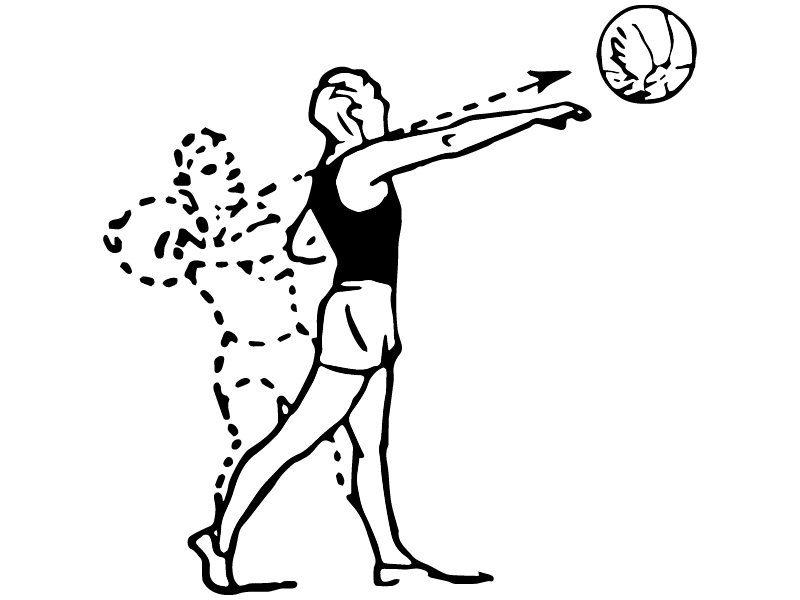 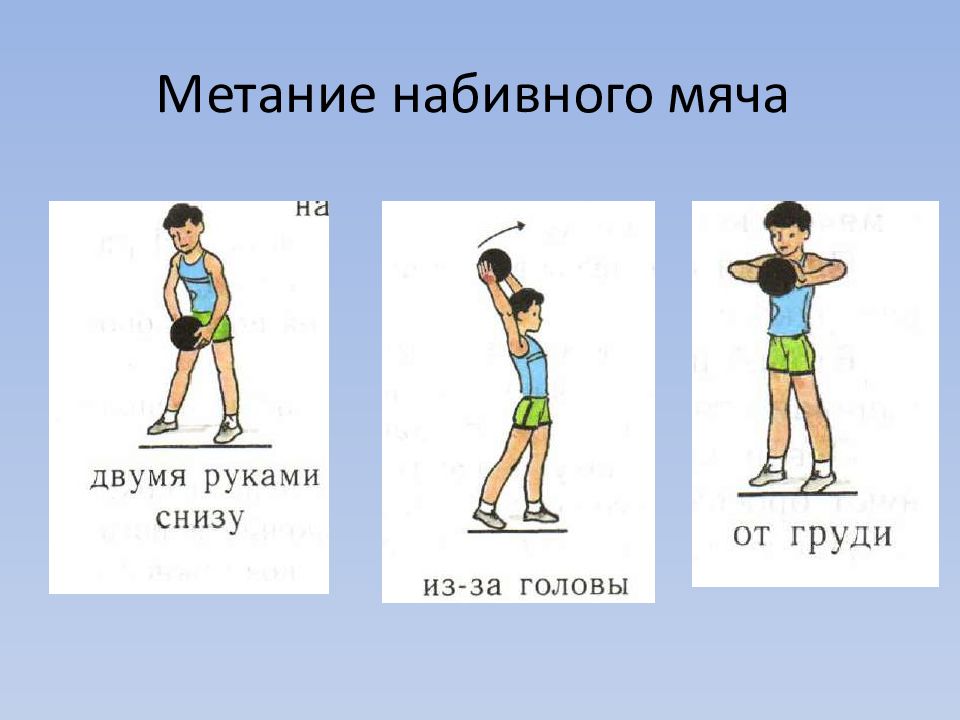 